Publicado en Mexico el 19/07/2022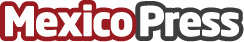 SERFIMEX se posiciona como la financiera de nicho del sector restaurantero, impulsando su resurgimientoLas unidades económicas de la industria restaurantera representan 12.2% de todos los negocios del país por lo que el sector requiere de liquidez para recobrar su nivel de crecimiento previo a la pandemia. 
Datos de contacto:joe richaud5591980386Nota de prensa publicada en: https://www.mexicopress.com.mx/serfimex-se-posiciona-como-la-financiera-de Categorías: Nacional Finanzas Gastronomía Turismo Restauración http://www.mexicopress.com.mx